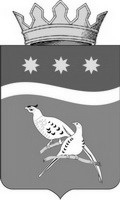 БЛАГОВЕЩЕНСКИЙ РАЙОННЫЙ СОВЕТ НАРОДНЫХ ДЕПУТАТОВАМУРСКОЙ ОБЛАСТИ (шестой созыв)РЕШЕНИЕПринято Благовещенским районным Советом народных депутатов      «26» февраля 2021г. На основании пункта 1 части 10 статьи 40 Федерального закона от 06.10.2003 № 131-ФЗ «Об общих принципах организации местного самоуправления в Российской Федерации»,  пункта 1 части 11 статьи 34 Устава Благовещенского района, Благовещенский районный Совет народных депутатовр е ш и л:1. Считать досрочно прекращенными 11.02.2021 полномочия депутата Благовещенского районного Совета народных депутатов   Волобоева Ивана Григорьевича,  избранного по многомандатному  избирательному округу  № 2, в связи со смертью.2. Направить настоящее  решение  в  территориальную избирательную комиссию Благовещенского района.3.Настоящее решение вступает в силу со дня его  принятия.4.Опубликовать настоящее решение в газете «Амурская земля и люди».Председатель Благовещенскогорайонного Совета народных депутатов                                             В. В. Ефимов «26» февраля 2021 г.№  264О досрочном прекращении полномочий  депутата Благовещенского районного Совета народных депутатов  Волобоева И.Г.